8. razred, 4. in 5. skupina, 30. 3. 2020 do 3. 4. 2020IMPORTANT! On Monday, 6. 4. 2020, we will meet again on ZOOM at 10:00 AM.Prepare any questions you have.Please, let me know, if you cannot join or if you had troubles joining last week and send me an e-mail via valentina.batagelj@os-franaerjavca.si.Join in 15 minutes before we start. When you join, put yourself on mute.The link: https://us04web.zoom.us/j/665030617ORgo to https://zoom.us/join and type in the “Meeting ID”: 665 030 617 .POMEMBNO! Naslednji ponedeljek, 6. 4. 2020, se spet srečamo preko aplikacije ZOOM ob 10:00 zjutraj.Pripravi vprašanja, ki jih imaš.OBVEZNO: sporoči mi na elektronski naslov valentina.batagelj@os-franaerjavca.si če se ne moreš pridružiti oziroma če si v prejšnjem tednu imeli težave s tem, da si se pridružili.Pridruži se 15 minut prej. Pri prijavi izključi svoj mikrofon. Povezava: https://us04web.zoom.us/j/665030617ALILahko se preprosto povežeš preko povezave https://zoom.us/join in vtipkaš “Meeting ID”665 030 617 .Monday, 30th March 2020 HOMEWORK IN THE WORKBOOK PAGES 62 and 63: Check the answers on: https://www.mladinska.com/_files/32471/ProjectWB3_resitve.pdfTHE AIM OF TODAY'S LESSON: Let's revise!- to revise chapter 6 In you WB, solve page 64 and 65. Check the answers with the help of the link above.Tuesday, 31st March 2020THE AIM OF TODAY'S LESSON: Let's read!- reading comprehension of a story (bralno razumevanje zgodbe)Find a comfortable position. Open your student book and choose one story from pages 82 to 87. Read and listen to it.The Peacock and the Turtle (page 82): https://elt.oup.com/student/project/level3/unit01/audio?cc=si&selLanguage=enTheseus and the Minotaur (page 83): https://elt.oup.com/student/project/level3/unit02/audio?cc=si&selLanguage=enLord Bao and the Stone (page 84) : https://elt.oup.com/student/project/level3/unit03/audio?cc=si&selLanguage=enCutty Sark (page 85): https://elt.oup.com/student/project/level3/unit04/audio?cc=si&selLanguage=enTouching the Void (page 86):https://elt.oup.com/student/project/level3/unit05/audio?cc=si&selLanguage=enBeauty and the beast (page 87):https://elt.oup.com/student/project/level3/unit06/audio?cc=si&selLanguage=enListen again. Circle any unknown words in the story. In your notebook write down the title (name) of the story. Write down any words you do not know in your notebook. In the dictionary, find what they mean. You can use https://sl.pons.com/prevod.Now read the story at the same time as you listen to it. Solve exercises 1 and 2. 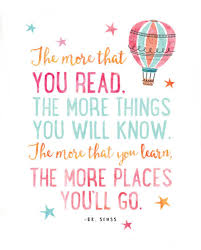 EXTRA: read one more or all the stories! Dodatno: preberi še eno ali vse zgodbe!Friday, 3rd April 2020THE AIM OF TODAY'S LESSON: Fundraising day!to revise present simple and present continuousCheck the answers to the stories you’ve read with the help of the answer key at the bottom of the document. Open your student books Project 4, fourth edition on page 4. Read and listen to the story “Fundraising Day.”  https://elt.oup.com/student/project/level4/unit01/audio?cc=si&selLanguage=en-Do exercise 1 and 2. Which tense is used in exercise 2a: present simple or present continuous?Which tense do we use when we talk about what we normally do: present simple or present continuous?Which tense do we use when we talk about what is going on at this moment: present simple or present continuous?Homework: revise present simple and present continuous: when do we use present simple and when present continuous. You will also find the explanation in your workbook, on pages 73 and 74. Ponovi kdaj uporabljamo present simple in kdaj present continuous. Razlago najdeš tudi ob koncu delovnega zvezka, na strani 73 in 74. ANSWER KEY TO THE STORIESThe Peacock and the Turtle1d	  	2b		3c		4a1e		2b		3f		4c		5a		6dTheseus and the Minotaur     1.a)     1e		2c		3f		4b		5d		6a     1.b)   Theseus, Ariadne, Minotaur are at the entrance (= vhod) to the Labyrinth.                   There is a ship in the background (= ozadje)2.)   1. Athens must send seven young men and seven young women to King Minos in       Crete every year. 2. She gives him a ball of string (= klobčič niti), so he can find his way back to the maze (= labirint).3. He grabs its horns (= rogove) and breaks its neck.4. Because King Minos is angry that Theseus killed the Minotaur.5, Theseus leaves Ariadne behind because he doesn’t want to marry him. 6. Theseus forgets to change the black sail to white and Aegeas thinks Theseus is dead.Lord Bao and the Stone    	     1.a)        1c		2a		3d		4b			     2.) There is oil (= olje) on the coin (= kovanec) the man drops in Lord Bao’s bag. The            boy is an oil seller, so his hands are always oils. That is why this man is the thief  (= tat).Cutty Sark     1.a)     1g		2i		3h		4b		5a		6c7f		8e		9d		1.b)     Tam remembered that witches cannot cross a river, so he rode his horse      across the bridge over the River Doon.2.) 1. Cutty Sark2. It is in London.3. Nannie (the youngest witch).4. Tam’s horse’s tail.5. A short, white nightdress (= spalna srajca) named “a cutty sark”.Touching the Void		     1.a)     1b		2c		3a		     1.b)     No, all three climbers survived (= preživeti).     2.) 1. … nobody has ever climbed it before.           2. … there’s a snowstorm on the way up.           3. … the top.           4. … a rope (= vrv).           5. … must cut the rope to save himself, or they both fall over the cliff (= pečina) and die.            6. … he’s dead.           7. … three days.           8. … he can smell their toilet. Beauty and the Beast 1. The Beast is dying (= umira).   2. She is saying: “Please, don’t die. I love you.” 3. The Beast changes back into a handsome young prince. 	      2.) 		kind and beautiful: Beauty		huge (= ogromen) and ugly: the Beast		handsome (= čeden) and young: the Prince		strange (= čuden): the Beast’s palace		kind (= prijazen): the Beastwicked (= zloben): the witchbig and red: a roseselfish (= sebičen): Beauty’s sisters    Student book page 4Exercise 1: 1. Rupert. 2. Because they are having a fundraising day (= dan za zbiranje sredstev, ponavadi predvsem denarja za dobrodelne namene). 3. Their twin school (= pobratena šola, ) in Kenya.Exercise 2a:	1c	2e	3a	4d	5bExercise 2b:  Rupert usually plays football. Olivia usually goes into town with her friends. Which tense is used in exercise 2a: present simple or present continuous ?Which tense do we use when we talk about what we normally do: present simple or present continuous?Which tense do we use when we talk about what is going on at this moment: present simple or present continuous? Congratulations, you have completed this week’s lessons! Well done!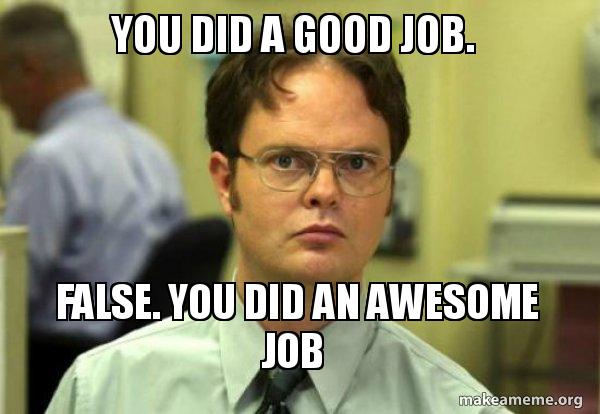 